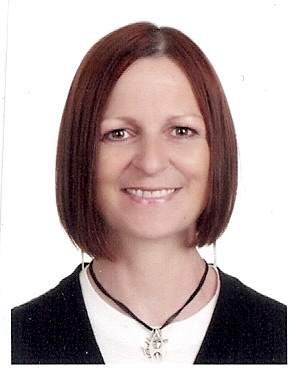 Curriculum VitaeGillian Scott Dempster		2nd Floor, 214-22, Itaewon-dong, Yongsan-gu, Seoul, South Koreagillyuchechukwu@yahoo.co.uk 010-6874-2409Education professional with 7 years international experience as a full time consultant for Macmillan Publishing, Korea. Extensive writing, presenting and training experience primarily focused on young learners. Education                                                    MA English and Sociology							1997 Aberdeen University, UKAccess to Primary School Teaching Course 					1993 Aberdeen College, UKMontessori Nursery Correspondence Course 					1992 London Montessori Centre, UKTESOL Certificate						      	       1998Trinity College, London, UKProfessional Experience	                                       English Teacher					      March 2012 – Feb 2013MBC KidsnWise, Songpa campus, SeoulTeaching English to kindergarten and early elementary school studentsEnglish Teacher					      August 2011 – Feb 2012MBC KidsnWise, Banpo campus, SeoulTeaching English to kindergarten and early elementary school studentsConsultant 							     Feb 2004 - 2011Macmillan Korea Publishers LimitedWritingWrote six workbooks for a reading anthology for the Korean marketWrote testing materials to supplement courses and adapted Japanese textbooks for the Korean marketReviewed new educational materials and gave feedback to enhance the products Involved in the recording of the above materials Editor for a co-published children’s course (Macmillan and Chinese publisher)PresentingPresented and trained in Korea, Taiwan, China, Thailand and VietnamPreparing and giving presentations for users of Macmillan products or training within specific areas in the ELT field, such as how to teach reading and or speakingTrainingTeacher training for Macmillan productsMaking interesting and stimulating resources to aid the teaching of childrenAttending and presenting at conferencesSetting up programs for different schools, customer care and school visitsTESOL and Y-TESOL Trainer at various universities in Korea (Sookmyung, Ewha, Konkuk)Presenter and English Teacher 				April 2003 – Feb 2004Eastern English, Guri City, KoreaMacmillan Korea Publishers Limited, Seoul, KoreaTaught English to elementary and middle school studentsPrepared and gave educational related presentations with question and answer sessionsEnglish Teacher					   January 2001- March 2003Jung Chul Institute, SeoulTaught English to kindergarten, elementary and middle school studentsCreated imaginative and effective lesson plans Chose stimulating and suitable text books Wrote role-play dialogues to enforce new language through real situationsWrote songs and used games to reinforce the target language and keep it funFocused on solving common problems - i.e. pronunciationPlan events such as festivals and open classesWrote test papersReferences                                                         Available on request